ABC Danışmanlık A.Ş. / İstanbul								04/2014 - WorkingAccounting SpecialistKeeping the accounting records. Following up the bank and credit operations. Integrating Netsis software. Increasing the efficiency of the accounting operations by 10%.XYZ Mali Müşavirlik Ltd. Şti. / Ankara								07/2007 - 03/2014Accounting Specialist Preparing the payrolls of the employers. Usage of Netsis software. Giving consultancy to the companies in financial regulations.Postgraduate		Koç University / Accounting and Finance Management			09/2005 - 06/2007University		Marmara University / Economy						09/2001 - 06/2005High School		Beşiktaş Anatolian High School 						09/1997 - 06/2001Computerized Accounting Training	Ankara University Continuing Education Center			2007Cost Accounting Certificate		Etik Education Center						2006Word, Excel, Powerpoint, Outlook: Excellent
Netsis: GoodEnglish		Reading: Advanced, Writing: Advanced, Speaking: GoodFrench		Reading: Good, Writing: Good, Speaking: IntermediatePhotography, University Volleyball Team CaptainMember of Marmara University Alumni, TEMA Youth Member, Photography Association MemberAyşe Örnek		ABC Danışmanlık A.Ş		General Manager		(212) 9999999Ahmet Örnek	 	XYZ Ltd. Şti.			General Manager		 (212) 3333333Date of Birth		: 01/01/1982Nationality		: TurkishMarital Status		: MarriedSex			: MaleDriving License		: B (2004)Military Service	: Completed  (05/2007)AHMET ÖRNEKAccounting SpecialistÖrnek Sok. No. 1 Ortaköy - Beşiktaş / İSTANBULGSM: (532) 1111111 - Home: (212) 3333333ahmetornek@gmail.com 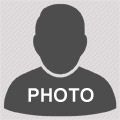 WORK EXPERIENCEWORK EXPERIENCEEDUCATIONADDITIONAL EDUCATION & CERTIFICATESCOMPUTER SKILLS   LANGUAGE SKILLS    SOCIAL ACTIVITIESCLUB & ASSOCIATION MEMBERSHIPSREFERENCESPERSONAL INFORMATION